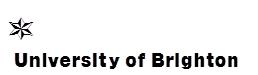 MODULE SPECIFICATION TEMPLATEMODULE DETAILSMODULE DETAILSMODULE DETAILSMODULE DETAILSMODULE DETAILSMODULE DETAILSMODULE DETAILSMODULE DETAILSMODULE DETAILSMODULE DETAILSMODULE DETAILSMODULE DETAILSMODULE DETAILSMODULE DETAILSMODULE DETAILSMODULE DETAILSMODULE DETAILSMODULE DETAILSMODULE DETAILSMODULE DETAILSMODULE DETAILSModule titleNutrition in Public HealthNutrition in Public HealthNutrition in Public HealthNutrition in Public HealthNutrition in Public HealthNutrition in Public HealthNutrition in Public HealthNutrition in Public HealthNutrition in Public HealthNutrition in Public HealthNutrition in Public HealthNutrition in Public HealthNutrition in Public HealthNutrition in Public HealthNutrition in Public HealthNutrition in Public HealthNutrition in Public HealthNutrition in Public HealthNutrition in Public HealthNutrition in Public HealthModule codeMDM83MDM83MDM83MDM83MDM83MDM83MDM83MDM83MDM83MDM83MDM83MDM83MDM83MDM83MDM83MDM83MDM83MDM83MDM83MDM83Credit value20 credits20 credits20 credits20 credits20 credits20 credits20 credits20 credits20 credits20 credits20 credits20 credits20 credits20 credits20 credits20 credits20 credits20 credits20 credits20 creditsLevelMark the box to the right of the appropriate level with an ‘X’Level 4Level 5Level 5Level 5Level 6Level 6Level 6Level 6Level 7Level 7Level 7XLevel 8LevelMark the box to the right of the appropriate level with an ‘X’Level 0 (for modules at foundation level)Level 0 (for modules at foundation level)Level 0 (for modules at foundation level)Level 0 (for modules at foundation level)Level 0 (for modules at foundation level)Level 0 (for modules at foundation level)Level 0 (for modules at foundation level)Level 0 (for modules at foundation level)Level 0 (for modules at foundation level)Level 0 (for modules at foundation level)Level 0 (for modules at foundation level)Entry criteria for registration on this moduleEntry criteria for registration on this moduleEntry criteria for registration on this moduleEntry criteria for registration on this moduleEntry criteria for registration on this moduleEntry criteria for registration on this moduleEntry criteria for registration on this moduleEntry criteria for registration on this moduleEntry criteria for registration on this moduleEntry criteria for registration on this moduleEntry criteria for registration on this moduleEntry criteria for registration on this moduleEntry criteria for registration on this moduleEntry criteria for registration on this moduleEntry criteria for registration on this moduleEntry criteria for registration on this moduleEntry criteria for registration on this moduleEntry criteria for registration on this moduleEntry criteria for registration on this moduleEntry criteria for registration on this moduleEntry criteria for registration on this modulePre-requisitesSpecify in terms of module codes or equivalentStudents must be registered on a higher degree programme (M level or higher) or be employed in an area where knowledge of Nutrition is a requirement for achieving their day-to-day activities/research. Normal entry requirement for the Graduate Programme will applyStudents must be registered on a higher degree programme (M level or higher) or be employed in an area where knowledge of Nutrition is a requirement for achieving their day-to-day activities/research. Normal entry requirement for the Graduate Programme will applyStudents must be registered on a higher degree programme (M level or higher) or be employed in an area where knowledge of Nutrition is a requirement for achieving their day-to-day activities/research. Normal entry requirement for the Graduate Programme will applyStudents must be registered on a higher degree programme (M level or higher) or be employed in an area where knowledge of Nutrition is a requirement for achieving their day-to-day activities/research. Normal entry requirement for the Graduate Programme will applyStudents must be registered on a higher degree programme (M level or higher) or be employed in an area where knowledge of Nutrition is a requirement for achieving their day-to-day activities/research. Normal entry requirement for the Graduate Programme will applyStudents must be registered on a higher degree programme (M level or higher) or be employed in an area where knowledge of Nutrition is a requirement for achieving their day-to-day activities/research. Normal entry requirement for the Graduate Programme will applyStudents must be registered on a higher degree programme (M level or higher) or be employed in an area where knowledge of Nutrition is a requirement for achieving their day-to-day activities/research. Normal entry requirement for the Graduate Programme will applyStudents must be registered on a higher degree programme (M level or higher) or be employed in an area where knowledge of Nutrition is a requirement for achieving their day-to-day activities/research. Normal entry requirement for the Graduate Programme will applyStudents must be registered on a higher degree programme (M level or higher) or be employed in an area where knowledge of Nutrition is a requirement for achieving their day-to-day activities/research. Normal entry requirement for the Graduate Programme will applyStudents must be registered on a higher degree programme (M level or higher) or be employed in an area where knowledge of Nutrition is a requirement for achieving their day-to-day activities/research. Normal entry requirement for the Graduate Programme will applyStudents must be registered on a higher degree programme (M level or higher) or be employed in an area where knowledge of Nutrition is a requirement for achieving their day-to-day activities/research. Normal entry requirement for the Graduate Programme will applyStudents must be registered on a higher degree programme (M level or higher) or be employed in an area where knowledge of Nutrition is a requirement for achieving their day-to-day activities/research. Normal entry requirement for the Graduate Programme will applyStudents must be registered on a higher degree programme (M level or higher) or be employed in an area where knowledge of Nutrition is a requirement for achieving their day-to-day activities/research. Normal entry requirement for the Graduate Programme will applyStudents must be registered on a higher degree programme (M level or higher) or be employed in an area where knowledge of Nutrition is a requirement for achieving their day-to-day activities/research. Normal entry requirement for the Graduate Programme will applyStudents must be registered on a higher degree programme (M level or higher) or be employed in an area where knowledge of Nutrition is a requirement for achieving their day-to-day activities/research. Normal entry requirement for the Graduate Programme will applyStudents must be registered on a higher degree programme (M level or higher) or be employed in an area where knowledge of Nutrition is a requirement for achieving their day-to-day activities/research. Normal entry requirement for the Graduate Programme will applyStudents must be registered on a higher degree programme (M level or higher) or be employed in an area where knowledge of Nutrition is a requirement for achieving their day-to-day activities/research. Normal entry requirement for the Graduate Programme will applyStudents must be registered on a higher degree programme (M level or higher) or be employed in an area where knowledge of Nutrition is a requirement for achieving their day-to-day activities/research. Normal entry requirement for the Graduate Programme will applyStudents must be registered on a higher degree programme (M level or higher) or be employed in an area where knowledge of Nutrition is a requirement for achieving their day-to-day activities/research. Normal entry requirement for the Graduate Programme will applyStudents must be registered on a higher degree programme (M level or higher) or be employed in an area where knowledge of Nutrition is a requirement for achieving their day-to-day activities/research. Normal entry requirement for the Graduate Programme will applyCo-requisite modulesSpecify in terms of module codes or equivalentModule deliveryModule deliveryModule deliveryModule deliveryModule deliveryModule deliveryModule deliveryModule deliveryModule deliveryModule deliveryModule deliveryModule deliveryModule deliveryModule deliveryModule deliveryModule deliveryModule deliveryModule deliveryModule deliveryModule deliveryModule deliveryMode of deliveryTaughtTaughtXXDistanceDistanceDistanceDistancePlacementPlacementPlacementPlacementPlacementOnlineOnlineOnlineOtherOtherPattern of deliveryWeeklyWeeklyBlockBlockBlockBlockXXOtherOtherOtherOtherOtherWhen module is deliveredSemester 1Semester 1Semester 1Semester 1Semester 2Semester 2Semester 2Semester 2Semester 2Semester 2Semester 2XXThroughout yearThroughout yearThroughout yearThroughout yearThroughout yearWhen module is deliveredOtherOtherBrief description of module content and/ or aimsOverview (max 80 words)This module is designed to cover the general principles of applied nutrition, nutrition guidelines and recommendations, and the cultural and societal dynamics of food choices, including the effects of nutrition misinformation on such choices.  An inter-professional and multidisciplinary approach will be used.This module is designed to cover the general principles of applied nutrition, nutrition guidelines and recommendations, and the cultural and societal dynamics of food choices, including the effects of nutrition misinformation on such choices.  An inter-professional and multidisciplinary approach will be used.This module is designed to cover the general principles of applied nutrition, nutrition guidelines and recommendations, and the cultural and societal dynamics of food choices, including the effects of nutrition misinformation on such choices.  An inter-professional and multidisciplinary approach will be used.This module is designed to cover the general principles of applied nutrition, nutrition guidelines and recommendations, and the cultural and societal dynamics of food choices, including the effects of nutrition misinformation on such choices.  An inter-professional and multidisciplinary approach will be used.This module is designed to cover the general principles of applied nutrition, nutrition guidelines and recommendations, and the cultural and societal dynamics of food choices, including the effects of nutrition misinformation on such choices.  An inter-professional and multidisciplinary approach will be used.This module is designed to cover the general principles of applied nutrition, nutrition guidelines and recommendations, and the cultural and societal dynamics of food choices, including the effects of nutrition misinformation on such choices.  An inter-professional and multidisciplinary approach will be used.This module is designed to cover the general principles of applied nutrition, nutrition guidelines and recommendations, and the cultural and societal dynamics of food choices, including the effects of nutrition misinformation on such choices.  An inter-professional and multidisciplinary approach will be used.This module is designed to cover the general principles of applied nutrition, nutrition guidelines and recommendations, and the cultural and societal dynamics of food choices, including the effects of nutrition misinformation on such choices.  An inter-professional and multidisciplinary approach will be used.This module is designed to cover the general principles of applied nutrition, nutrition guidelines and recommendations, and the cultural and societal dynamics of food choices, including the effects of nutrition misinformation on such choices.  An inter-professional and multidisciplinary approach will be used.This module is designed to cover the general principles of applied nutrition, nutrition guidelines and recommendations, and the cultural and societal dynamics of food choices, including the effects of nutrition misinformation on such choices.  An inter-professional and multidisciplinary approach will be used.This module is designed to cover the general principles of applied nutrition, nutrition guidelines and recommendations, and the cultural and societal dynamics of food choices, including the effects of nutrition misinformation on such choices.  An inter-professional and multidisciplinary approach will be used.This module is designed to cover the general principles of applied nutrition, nutrition guidelines and recommendations, and the cultural and societal dynamics of food choices, including the effects of nutrition misinformation on such choices.  An inter-professional and multidisciplinary approach will be used.This module is designed to cover the general principles of applied nutrition, nutrition guidelines and recommendations, and the cultural and societal dynamics of food choices, including the effects of nutrition misinformation on such choices.  An inter-professional and multidisciplinary approach will be used.This module is designed to cover the general principles of applied nutrition, nutrition guidelines and recommendations, and the cultural and societal dynamics of food choices, including the effects of nutrition misinformation on such choices.  An inter-professional and multidisciplinary approach will be used.This module is designed to cover the general principles of applied nutrition, nutrition guidelines and recommendations, and the cultural and societal dynamics of food choices, including the effects of nutrition misinformation on such choices.  An inter-professional and multidisciplinary approach will be used.This module is designed to cover the general principles of applied nutrition, nutrition guidelines and recommendations, and the cultural and societal dynamics of food choices, including the effects of nutrition misinformation on such choices.  An inter-professional and multidisciplinary approach will be used.This module is designed to cover the general principles of applied nutrition, nutrition guidelines and recommendations, and the cultural and societal dynamics of food choices, including the effects of nutrition misinformation on such choices.  An inter-professional and multidisciplinary approach will be used.This module is designed to cover the general principles of applied nutrition, nutrition guidelines and recommendations, and the cultural and societal dynamics of food choices, including the effects of nutrition misinformation on such choices.  An inter-professional and multidisciplinary approach will be used.This module is designed to cover the general principles of applied nutrition, nutrition guidelines and recommendations, and the cultural and societal dynamics of food choices, including the effects of nutrition misinformation on such choices.  An inter-professional and multidisciplinary approach will be used.This module is designed to cover the general principles of applied nutrition, nutrition guidelines and recommendations, and the cultural and societal dynamics of food choices, including the effects of nutrition misinformation on such choices.  An inter-professional and multidisciplinary approach will be used.Module team/ author/ coordinator(s)Carol Williams, Senior Lecturer,  School of Health Sciences , University of BrightonCarol Williams, Senior Lecturer,  School of Health Sciences , University of BrightonCarol Williams, Senior Lecturer,  School of Health Sciences , University of BrightonCarol Williams, Senior Lecturer,  School of Health Sciences , University of BrightonCarol Williams, Senior Lecturer,  School of Health Sciences , University of BrightonCarol Williams, Senior Lecturer,  School of Health Sciences , University of BrightonCarol Williams, Senior Lecturer,  School of Health Sciences , University of BrightonCarol Williams, Senior Lecturer,  School of Health Sciences , University of BrightonCarol Williams, Senior Lecturer,  School of Health Sciences , University of BrightonCarol Williams, Senior Lecturer,  School of Health Sciences , University of BrightonCarol Williams, Senior Lecturer,  School of Health Sciences , University of BrightonCarol Williams, Senior Lecturer,  School of Health Sciences , University of BrightonCarol Williams, Senior Lecturer,  School of Health Sciences , University of BrightonCarol Williams, Senior Lecturer,  School of Health Sciences , University of BrightonCarol Williams, Senior Lecturer,  School of Health Sciences , University of BrightonCarol Williams, Senior Lecturer,  School of Health Sciences , University of BrightonCarol Williams, Senior Lecturer,  School of Health Sciences , University of BrightonCarol Williams, Senior Lecturer,  School of Health Sciences , University of BrightonCarol Williams, Senior Lecturer,  School of Health Sciences , University of BrightonCarol Williams, Senior Lecturer,  School of Health Sciences , University of BrightonSchoolDivision of Medical Education, BSMSDivision of Medical Education, BSMSDivision of Medical Education, BSMSDivision of Medical Education, BSMSDivision of Medical Education, BSMSDivision of Medical Education, BSMSDivision of Medical Education, BSMSDivision of Medical Education, BSMSDivision of Medical Education, BSMSDivision of Medical Education, BSMSDivision of Medical Education, BSMSDivision of Medical Education, BSMSDivision of Medical Education, BSMSDivision of Medical Education, BSMSDivision of Medical Education, BSMSDivision of Medical Education, BSMSDivision of Medical Education, BSMSDivision of Medical Education, BSMSDivision of Medical Education, BSMSDivision of Medical Education, BSMSSite/ campus where deliveredFalmerFalmerFalmerFalmerFalmerFalmerFalmerFalmerFalmerFalmerFalmerFalmerFalmerFalmerFalmerFalmerFalmerFalmerFalmerFalmerCourse(s) for which module is appropriate and status on that courseCourse(s) for which module is appropriate and status on that courseCourse(s) for which module is appropriate and status on that courseCourse(s) for which module is appropriate and status on that courseCourse(s) for which module is appropriate and status on that courseCourse(s) for which module is appropriate and status on that courseCourse(s) for which module is appropriate and status on that courseCourse(s) for which module is appropriate and status on that courseCourse(s) for which module is appropriate and status on that courseCourse(s) for which module is appropriate and status on that courseCourse(s) for which module is appropriate and status on that courseCourse(s) for which module is appropriate and status on that courseCourse(s) for which module is appropriate and status on that courseCourse(s) for which module is appropriate and status on that courseCourse(s) for which module is appropriate and status on that courseCourse(s) for which module is appropriate and status on that courseCourse(s) for which module is appropriate and status on that courseCourse(s) for which module is appropriate and status on that courseCourse(s) for which module is appropriate and status on that courseCourse(s) for which module is appropriate and status on that courseCourse(s) for which module is appropriate and status on that courseCourseCourseCourseCourseCourseCourseCourseCourseCourseCourseStatus (mandatory/ compulsory/ optional)Status (mandatory/ compulsory/ optional)Status (mandatory/ compulsory/ optional)Status (mandatory/ compulsory/ optional)Status (mandatory/ compulsory/ optional)Status (mandatory/ compulsory/ optional)Status (mandatory/ compulsory/ optional)Status (mandatory/ compulsory/ optional)Status (mandatory/ compulsory/ optional)Status (mandatory/ compulsory/ optional)Status (mandatory/ compulsory/ optional)MSc Public HealthMSc Public HealthMSc Public HealthMSc Public HealthMSc Public HealthMSc Public HealthMSc Public HealthMSc Public HealthMSc Public HealthMSc Public HealthMandatory Mandatory Mandatory Mandatory Mandatory Mandatory Mandatory Mandatory Mandatory Mandatory Mandatory MSc Leadership & CommissioningMSc Leadership & CommissioningMSc Leadership & CommissioningMSc Leadership & CommissioningMSc Leadership & CommissioningMSc Leadership & CommissioningMSc Leadership & CommissioningMSc Leadership & CommissioningMSc Leadership & CommissioningMSc Leadership & CommissioningOptionalOptionalOptionalOptionalOptionalOptionalOptionalOptionalOptionalOptionalOptionalMA International Health PromotionMA International Health PromotionMA International Health PromotionMA International Health PromotionMA International Health PromotionMA International Health PromotionMA International Health PromotionMA International Health PromotionMA International Health PromotionMA International Health PromotionOptionalOptionalOptionalOptionalOptionalOptionalOptionalOptionalOptionalOptionalOptionalMODULE AIMS, ASSESSMENT AND SUPPORTMODULE AIMS, ASSESSMENT AND SUPPORTMODULE AIMS, ASSESSMENT AND SUPPORTAimsThis module aims to introduce students to essential knowledge and skills needed to be effective practitioners in nutrition in-line with the National Public Health Skills Framework.This module aims to introduce students to essential knowledge and skills needed to be effective practitioners in nutrition in-line with the National Public Health Skills Framework.Learning outcomesCritically appraise nutrition policies, programme, principles and guidelines as they apply to Public Health.  Develop a systematic understanding of behavioural techniques available for lifestyle change interventions.Identify the wider economic, cultural and psycho-social determinants of food choice, and inequalities in diet and diet-related healthCritically appraise nutrition policies, programme, principles and guidelines as they apply to Public Health.  Develop a systematic understanding of behavioural techniques available for lifestyle change interventions.Identify the wider economic, cultural and psycho-social determinants of food choice, and inequalities in diet and diet-related healthContentNational and International Nutrition Issues – Policy and EpidemiologyBasic nutrition principlesNutrition recommendations and dietary guidelines, understanding DRVsMethods of assessment anthropometry and dietary recallNutrition in the Life CyclePregnancy and infancyYoung childrenSchool age childrenAdultNutrition in older peopleFood labelling, advertising and marketingBehavioural techniques and lifestyle changeConcepts of Food choice – whose choice, individual , corporate and governmental action Assessing own diets and evaluation of food diariesDelivering nutrition care – how to create an effective practice set upCurrent controversies in nutrition: diets, supplements and vitaminsNational and International Nutrition Issues – Policy and EpidemiologyBasic nutrition principlesNutrition recommendations and dietary guidelines, understanding DRVsMethods of assessment anthropometry and dietary recallNutrition in the Life CyclePregnancy and infancyYoung childrenSchool age childrenAdultNutrition in older peopleFood labelling, advertising and marketingBehavioural techniques and lifestyle changeConcepts of Food choice – whose choice, individual , corporate and governmental action Assessing own diets and evaluation of food diariesDelivering nutrition care – how to create an effective practice set upCurrent controversies in nutrition: diets, supplements and vitaminsLearning supportA list of core / recommended reading is available on the virtual learning environment StudentCentralReading List:BooksBarasi, Mary E. and Dawsonera, 2003. Human nutrition: a health perspective, London: Arnold.Geissler, Catherine and Powers, Hilary J., 2011. Human nutrition, Edinburgh: Churchill Livingstone.Gibney, Michael J. et al., 2011. Nutrition and metabolism, Oxford: Wiley-Blackwell.Gibney, Michael J. and Nutrition Society, 2004. Public health nutrition, Oxford: Blackwell Science.Great Britain, 2012. Manual of nutrition, London: Stationery Office.Webb, Geoffrey P., 2012a. Nutrition: maintaining and improving health, London: Hodder Arnold.Webb, Geoffrey P., 2012b. Nutrition: maintaining and improving health, London: Hodder Arnold.WebsitesCG43NICEGuideline.pdf (application/pdf Object). Available at: http://www.nice.org.uk/nicemedia/pdf/CG43NICEGuideline.pdf.Download Diabetes; Writing a food diary and food diary sheets. Available at: http://www.greenbookee.com/get-book?file=DiabetesFoodDiaryInstruct-trh-d3821262571.Food Standards Agency - Low Income Diet and Nutrition Survey (archived). Available at: http://tna.europarchive.org/20110116113217/http://www.food.gov.uk/science/dietarysurveys/lidnsbranch/.Healthy food & activity tips for you & your kids | Change4Life. Available at: http://www.nhs.uk/Change4Life/Pages/change-for-life.aspx.Home: Public Health England Obesity Knowledge and Intelligence team. Available at: http://www.noo.org.uk/.Lose weight - Live Well - NHS Choices. Available at: http://www.nhs.uk/livewell/loseweight/Pages/Loseweighthome.aspx.Obesity - Search Results - Evidence Search - Search Engine for Evidence in Health and Social Care. Available at: https://www.evidence.nhs.uk/topic/obesity.Online Food Diary with Exercise Log and iPhone, iPad, Android, and BlackBerry Calorie Counter. Available at: http://www.mynetdiary.com/.30AD. Robert Lustig - Bad Sugars: Addictive and Hazardous to your Health. Available at: http://www.youtube.com/watch?v=aXlL7yWtAAg.19AD. Sugar, Salt and Supplements: Sorting the Science. Available at: http://www.youtube.com/watch?v=qbKZYryRl4M.Tackling obesities: future choices - GOV.UK. Available at: https://www.gov.uk/government/collections/tackling-obesities-future-choices.UK Health Forum - Welcome. Available at: http://www.ukhealthforum.org.uk/.Weight Concern | Fighting obesity with knowledge. Available at: http://www.weightconcern.com/.World Obesity Federation | Obesity the Global Epidemic. Available at: http://www.worldobesity.org/iotf/obesity/obesitytheglobalepidemic/.A list of core / recommended reading is available on the virtual learning environment StudentCentralReading List:BooksBarasi, Mary E. and Dawsonera, 2003. Human nutrition: a health perspective, London: Arnold.Geissler, Catherine and Powers, Hilary J., 2011. Human nutrition, Edinburgh: Churchill Livingstone.Gibney, Michael J. et al., 2011. Nutrition and metabolism, Oxford: Wiley-Blackwell.Gibney, Michael J. and Nutrition Society, 2004. Public health nutrition, Oxford: Blackwell Science.Great Britain, 2012. Manual of nutrition, London: Stationery Office.Webb, Geoffrey P., 2012a. Nutrition: maintaining and improving health, London: Hodder Arnold.Webb, Geoffrey P., 2012b. Nutrition: maintaining and improving health, London: Hodder Arnold.WebsitesCG43NICEGuideline.pdf (application/pdf Object). Available at: http://www.nice.org.uk/nicemedia/pdf/CG43NICEGuideline.pdf.Download Diabetes; Writing a food diary and food diary sheets. Available at: http://www.greenbookee.com/get-book?file=DiabetesFoodDiaryInstruct-trh-d3821262571.Food Standards Agency - Low Income Diet and Nutrition Survey (archived). Available at: http://tna.europarchive.org/20110116113217/http://www.food.gov.uk/science/dietarysurveys/lidnsbranch/.Healthy food & activity tips for you & your kids | Change4Life. Available at: http://www.nhs.uk/Change4Life/Pages/change-for-life.aspx.Home: Public Health England Obesity Knowledge and Intelligence team. Available at: http://www.noo.org.uk/.Lose weight - Live Well - NHS Choices. Available at: http://www.nhs.uk/livewell/loseweight/Pages/Loseweighthome.aspx.Obesity - Search Results - Evidence Search - Search Engine for Evidence in Health and Social Care. Available at: https://www.evidence.nhs.uk/topic/obesity.Online Food Diary with Exercise Log and iPhone, iPad, Android, and BlackBerry Calorie Counter. Available at: http://www.mynetdiary.com/.30AD. Robert Lustig - Bad Sugars: Addictive and Hazardous to your Health. Available at: http://www.youtube.com/watch?v=aXlL7yWtAAg.19AD. Sugar, Salt and Supplements: Sorting the Science. Available at: http://www.youtube.com/watch?v=qbKZYryRl4M.Tackling obesities: future choices - GOV.UK. Available at: https://www.gov.uk/government/collections/tackling-obesities-future-choices.UK Health Forum - Welcome. Available at: http://www.ukhealthforum.org.uk/.Weight Concern | Fighting obesity with knowledge. Available at: http://www.weightconcern.com/.World Obesity Federation | Obesity the Global Epidemic. Available at: http://www.worldobesity.org/iotf/obesity/obesitytheglobalepidemic/.Teaching and learning activitiesTeaching and learning activitiesTeaching and learning activitiesDetails of teaching and learning activitiesLectures, discussion, debate, role-plays, developmental case studies, videos, self directed learning , blended learning Lectures, discussion, debate, role-plays, developmental case studies, videos, self directed learning , blended learning Allocation of study hours (indicative)Where 10 credits = 100 learning hoursAllocation of study hours (indicative)Where 10 credits = 100 learning hoursStudy hoursSCHEDULED35GUIDED INDEPENDENT STUDY165PLACEMENTN/ATOTAL STUDY HOURSTOTAL STUDY HOURS200Assessment tasksAssessment tasksAssessment tasksDetails of assessment on this moduleA 3,000 word assignment on a topic related to nutrition or of interest to the students work practices will be agreed with the module leader. Students will be expected to identify and appraise a public health nutrition problem and propose an appropriate evidence-based course of action, thus preparing them for project development work in practice.A 3,000 word assignment on a topic related to nutrition or of interest to the students work practices will be agreed with the module leader. Students will be expected to identify and appraise a public health nutrition problem and propose an appropriate evidence-based course of action, thus preparing them for project development work in practice.Types of assessment taskIndicative list of summative assessment tasks which lead to the award of credit or which are required for progression.  Types of assessment taskIndicative list of summative assessment tasks which lead to the award of credit or which are required for progression.  % weighting(or indicate if component is pass/fail)WRITTEN COURSEWORKWritten assignment100PRACTICALEXAMINATION INFORMATIONEXAMINATION INFORMATIONEXAMINATION INFORMATIONEXAMINATION INFORMATIONEXAMINATION INFORMATIONArea examination board DME – Area Examination BoardDME – Area Examination BoardDME – Area Examination BoardDME – Area Examination BoardRefer to University for guidance in completing the following sectionsRefer to University for guidance in completing the following sectionsRefer to University for guidance in completing the following sectionsRefer to University for guidance in completing the following sectionsRefer to University for guidance in completing the following sectionsExternal examinersExternal examinersExternal examinersExternal examinersExternal examinersNameNamePosition and institutionDate appointedDate tenure endsDr Vicki TaylorDr Vicki TaylorSenior Lecture, Faculty of Health and Social Science, London South Bank UniversityFeb 2014Feb 2018QUALITY ASSURANCEQUALITY ASSURANCEQUALITY ASSURANCEQUALITY ASSURANCEQUALITY ASSURANCEQUALITY ASSURANCEDate of first approvalOnly complete where this is not the first versionNov 2007Nov 2007Nov 2007Nov 2007Nov 2007Date of last revisionOnly complete where this is not the first versionJune 2015June 2015June 2015June 2015June 2015Date of approval for this versionJune 2015June 2015June 2015June 2015June 2015Version number44444Modules replacedSpecify codes of modules for which this is a replacementNANANANANAAvailable as free-standing module?Available as free-standing module?YesXNo